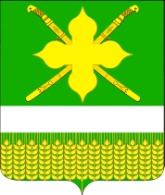 АДМИНИСТРАЦИЯ КИРПИЛЬСКОГО СЕЛЬСКОГО ПОСЕЛЕНИЯ УСТЬ-ЛАБИНСКОГО РАЙОНАП О С Т А Н О В Л Е Н И Е07.04.2021 г.                                                                                                      № 45ст. КирпильскаяОб утверждении Порядка финансирования  и норм расходов средств  на проведение  физкультурных и спортивных мероприятий муниципального образования  Кирпильское сельское  поселение Усть-Лабинского районаВ соответствии с Федеральным законом от 6 октября 2003 года № 131-ФЗ «Об общих принципах организации местного самоуправления в Российской Федерации», Федеральным законом от 4 декабря 2007 года № 329-ФЗ «О    физической культуре и спорте в Российской Федерации», Законом Краснодарского края от 10 мая 2011 года № 2223-КЗ «О физической культуре и спорте Краснодарском крае», Уставом МКУ «Мотодром», в целях эффективного и рационального использования средств бюджета Кирпильского сельского поселения Усть-Лабинского района  на проведение физкультурных и спортивных мероприятий п о с т а н о в л я ю:1. Утвердить Порядок финансирования за счет средств бюджета           муниципального образования Кирпильское сельское поселение Усть-Лабинского района физкультурных и      спортивных мероприятий, согласно приложению №1.2.Утвердить нормы расходов, за счет средств бюджета муниципального образования Кирпильское сельское поселение Усть-Лабинского района на проведение физкультурных и спортивных мероприятий, а также участие в межрегиональных, федерального округа, субъекта Российской Федерации, муниципального образования, физкультурно-спортивных организаций физкультурных и спортивных мероприятиях, согласно приложению №2. 3. Расходы, определенные настоящим постановлением, производить в пределах средств, утвержденных в бюджете  муниципального образования Кирпильское сельское поселение Усть-Лабинского района.4. Общему отделе (Зайцева) разместить настоящее постановление  на официальном сайте администрации  Кирпильского сельского поселения в информационно - коммуникационной сети «Интернет».5. Контроль по исполнению настоящего постановления возложить на главу Кирпильского сельского поселения Усть-Лабинского района  И.В. Критинина. 6. Постановление вступает в силу со дня его подписания, и распространяется на правоотношения,  возникшие с 1 января 2021 года.ГлаваКирпильского сельского поселенияУсть-Лабинского района                                                   И.В. Критинин                                                                                                Приложение №1                                                                                                        Утвержден  постановлением администрации Кирпильского сельского поселенияУсть-Лабинского районаот  07.04.2021 года №  45ПОРЯДОК финансирования  и норм расходов средств  на проведение  физкультурных и спортивных мероприятий муниципального образования  Кирпильское сельское  поселение Усть-Лабинского районаНастоящий Порядок финансирования за счет средств бюджета муниципального образования  Кирпильское сельское  поселение Усть-Лабинского района и норм расходов на проведение физкультурных и спортивных мероприятий,  (далее - Порядок) разработан в соответствии Федеральным законом от 4 декабря 2007 года № 329-ФЗ «О физической культуре и спорте в Российской Федерации», Приказом министерства физической культуры и спорта Краснодарского края от 13 февраля 2017 года № 133 «Об утверждении порядка финансирования за счет средств краевого бюджета и норм расходов средств на проведение физкультурных мероприятий и спортивных мероприятий, а также участие в межрегиональных, всероссийских и международных физкультурных и спортивных мероприятиях» (с изменениями) и определяет условия финансового обеспечения физкультурных и спортивных мероприятий, включенных в календарный план официальных физкультурно-оздоровительных и спортивных мероприятий (далее - мероприятия) муниципального образования Кирпильское сельское поселение Усть-Лабинского района.За счет средств местного бюджета осуществляется финансирование следующих мероприятий:муниципальные;межмуниципальные; региональные; районные.Финансирование осуществляется из средств местного бюджета, а также средств спонсоров и иных, не запрещенных законодательством Российской Федерации, источников.Направление участников на мероприятия осуществляется на основании следующих документов:1) Единого календарного плана  физкультурных и спортивных мероприятий Краснодарского края (или другого субъекта Российской Федерации), календарного плана общероссийской спортивной федерации, календарного плана региональной спортивной федерации, календарного плана физкультурно-спортивной организации; календарного плана отдела по физической культуре и спорту муниципального образования Усть-Лабинский район;2)  календарного плана физкультурно-спортивной организации;3) положений о физкультурных или спортивных мероприятиях (за исключением международных соревнований);или вызова физкультурно-спортивных организаций.Участниками физкультурно-спортивных мероприятий являются спортсмены,  спортсмены - инструктора,  и другие лица в соответствии с приказом о направлении на мероприятие.Увеличение норм, установленных настоящим Порядком, может производиться проводящими организациями самостоятельно за счет собственных средств, а также средств спонсоров,  внебюджетных средств и иных, не запрещенных законодательством Российской Федерации, источников.Расходы, связанные с оплатой проезда к месту проведения мероприятия и  обратно, оплатой питания и проживания участников мероприятия, а также другие расходы могут возмещаться за счет других источников согласно приказу и (или) положению о проведении физкультурных и (или) спортивных мероприятий. При проведении мероприятий, проводимых в соответствии с правовыми актами администрации Кирпильского сельского поселения Усть-Лабинского района, могут быть установлены иные условия оплаты расходов.При проведении мероприятий могут оплачиваться услуги по организации и (или) проведению физкультурных и (или) спортивных мероприятий. Размер оплаты таких услуг определяется путем мониторинга в зависимости от наполнения услуги.Финансовое обеспечение расходов на проведение мероприятий осуществляется в пределах бюджетных ассигнований, предусмотренных в бюджете Кирпильского сельского поселения Усть-Лабинского района на реализацию муниципальной программы «Развитие физической культуры и спорта»  на эти цели на очередной финансовый год .Финансовое обеспечение физкультурных мероприятий и спортивных мероприятий осуществляется исходя из приоритетных направлений развития физической культуры и спорта в соответствующем году.Глава Кирпильского сельского поселения Усть-Лабинского района                                                        И.В. КритининНормы 
расходования средств  бюджета муниципального образования Кирпильское сельское поселение Усть-Лабинского района и нормы расходов на проведение физкультурных и спортивных мероприятий, а также участие в межрегиональных, всероссийских,  и других физкультурных и спортивных мероприятияхТаблица № 1 Нормы расходов средств на оплату проживания участников  физкультурно  и спортивных мероприятийПримечание:Расходы по оплате проживания производятся в размере, не превышающем стоимость одноместного (однокомнатного) номера, действующей в городе или районе, в котором проводится мероприятие, по нормам, в соответствии с настоящим постановлением.Таблица № 2Нормы расходов средств на оплату питания участников физкультурно-спортивных мероприятий.Примечания: 1. При отсутствии возможности (отдаленность пунктов питания от мест мероприятий) или нецелесообразности организации питания участников централизованно через предприятия общественного питания (особенность графика тренировок и соревнований, а также режима питания, связанного с поддержанием весовых категорий спортсменов), обеспечения организованного питания в местах проведения физкультурных и спортивных мероприятий по безналичным расчетам участникам мероприятий разрешается выдавать по ведомости наличные деньги или перечислять средства на их личные счета в банковских организациях по нормам, установленным таблицей № 2.2. При проведении муниципальных и спортивных мероприятий все категории спортивных судей питанием не обеспечиваются.3. При участии в физкультурных  и спортивных мероприятиях с выездом, направленные лица на мероприятия обеспечиваются во время нахождения в пути питанием в размере 50% от норматива, заложенного на одного человека в день на питание, в дни проведения данного мероприятия согласно сметам расходов на мероприятия, при условии предоставления подтверждающих документов по проезду.  При отсутствии проездных документов (билетов, чеков, актов и других), подтверждающим документом проезда, является путевой лист Учреждения.Таблица № 3Нормы расходов средств на приобретение сувенирной продукции для участников физкультурных и спортивных мероприятийТаблица № 4Нормы расходов средств на приобретение канцелярских товаров и расходных материалов на физкультурные и спортивные мероприятияГлава Кирпильского сельского поселенияУсть-Лабинского района                                                И.В. Критинин      ПРИЛОЖЕНИЕ № 2УТВЕРЖДЕНЫпостановлением администрациимуниципального образованияКирпильское сельское поселение Усть-Лабинского районаот 07.04.2021 г. № 45№ п/пНаименование мероприятийРазмер оплаты на одного человека в сутки (руб.)1Физкультурные мероприятия и (или) спортивные мероприятия, проводимые в субъектах Российской Федерациидо 25002Физкультурные мероприятия и (или) спортивные мероприятия, проводимые в городах: Москва, Санкт- Петербург и Сочидо 4000№ п/пНаименование мероприятийНорма расходов на одного человека в день(руб.) 1Физкультурные и спортивные мероприятия районного и поселенческого уровнядо 3502Физкультурные и спортивные мероприятия краевого и российского уровнядо 1000НаименованиеСтоимость на одного человека (руб.)12Сувенирная продукция для физкультурных и  спортивных мероприятийдо 1000п/пНаименования спортивных мероприятийСтоимость на 1 участника в день (руб)1.231.Всероссийские соревнованиядо 202.Региональные соревнованиядо 153.Районные и городские соревнованиядо 10